МІНІСТЕРСТВО ОСВІТИ І НАУКИ УКРАЇНИНАКАЗ «__» __________ 202__             м. Київ                                 № ______Про внесення змін до наказу Міністерства освіти і науки, молоді та спорту України від 14 червня 2012 року № 694Відповідно до статті 21 Закону України «Про професійну (професійно-технічну) освіту», пункту 8 Положення про Міністерство освіти і науки України, затвердженого постановою Кабінету Міністрів України від 16 жовтня 2014 року № 630 (із змінами), з метою удосконалення нормативно-правового забезпечення професійної (професійно-технічної) освіти для забезпечення якості підготовки кадрів у закладах професійної (професійно-технічної) освіти відповідно до вимог інноваційного розвитку економіки Н А К А З У Ю:Внести до наказу Міністерства освіти і науки, молоді та спорту України  від 14 червня 2012 року № 694 «Про затвердження Положення про навчально-практичний центр (за галузевим спрямуванням) професійно-технічного навчального закладу», зареєстрованого в Міністерстві юстиції України 4 липня 2012 року за № 1109/21421, такі зміни:у заголовку і тексті наказу:слова «(за галузевим спрямуванням)» виключити;слова «професійно-технічного навчального закладу» в усіх відмінках і числах замінити словами «закладу професійної (професійно-технічної) освіти» у відповідному відмінку і числі;преамбулу наказу викласти у такій редакції:«Відповідно до статті 29 Закону України «Про професійну (професійно-технічну) освіту», Концепції реалізації державної політики у сфері професійної (професійно-технічної) освіти «Сучасна професійна (професійно-технічна) освіта» на період до 2027 року, затвердженої розпорядженням Кабінету Міністрів України від 12 червня 2019 р. № 419-р, та з метою забезпечення якості та конкурентоспроможності професійної (професійно-технічної) освіти відповідно до вимог інноваційного розвитку суспільства та економіки». 2. Положення про навчально-практичний центр (за галузевим спрямуванням) професійно-технічного навчального закладу, затверджене наказом Міністерства освіти і науки, молоді та спорту України  від 14 червня 2012 року № 694, зареєстрованого в Міністерстві юстиції України 4 липня                2012 року за № 1109/21421, викласти в новій редакції, що додається.3. Департаменту забезпечення документообігу, контролю та інформаційних технологій (Єрко І.) зробити відмітки у справах архіву.4. Контроль за виконанням цього наказу покласти на заступника Міністра Гарбарука І.5. Цей наказ набирає чинності з дня його офіційного опублікування.Т. в. о. Міністра                                                                               Сергій ШКАРЛЕТ«ЗАТВЕРДЖЕНО
наказом Міністерства освіти і науки, молоді та спорту України від 14 червня 2012 р. № 694, зареєстрованого в Міністерстві юстиції України 4 липня   2012 року за № 1109/21421 (в редакції наказу Міністерства освіти і науки України від __________ 202_ р. № _____ )Зареєстровано в Міністерстві юстиції України __________ 202_ року за № _____                             ПОЛОЖЕННЯ про навчально-практичний центр закладу професійної (професійно-технічної) освітиI. Загальні положення1.1. Навчально-практичний центр (далі - НПЦ) є структурним підрозділом закладу професійної (професійно-технічної) освіти державної або комунальної форми власності (далі - заклад професійної (професійно-технічної) освіти). Положення про НПЦ затверджується закладом професійної (професійно-технічної) освіти за погодженням з Міністерством освіти і науки, молоді та спорту Автономної Республіки Крим, департаментами (управліннями) освіти і науки обласних, Київської, Севастопольської міських державних адміністрацій та суб’єктами господарювання, які співфінансують та/або надають іншу допомогу НПЦ у розмірі не менше 30 відсотків від кошторису НПЦ на відповідний рік, за їх згодою.1.2. Головною метою діяльності НПЦ є вдосконалення професійно-теоретичної та професійно-практичної підготовки здобувачів освіти, підвищення кваліфікації педагогічних працівників, працівників суб’єктів господарювання, у т.ч. шляхом реалізації освітніх програм неформальної освіти.1.3. НПЦ у своїй діяльності керується Конституцією України, законами України «Про освіту»,  «Про професійну (професійно-технічну) освіту», Положенням про організацію навчально-виробничого процесу у професійно-технічних навчальних закладах, затвердженим наказом Міністерства освіти і науки України від 30 травня 2006 року № 419, зареєстрованим в Міністерстві юстиції України 15 червня 2006 року за                     № 711/12585, іншими нормативно-правовими актами Міністерства освіти і науки України та цим Положенням.1.4. НПЦ створюється наказом керівника закладу професійної (професійно-технічної) освіти за погодженням з Міністерством освіти і науки, молоді та спорту Автономної Республіки Крим, департаментами (управліннями) освіти і науки обласних, Київської та Севастопольської міських державних адміністрацій.ІІ. Напрями діяльності НПЦЗабезпечення здобуття  нових кваліфікацій та компетентностей здобувачами освіти.Підвищення кваліфікації педагогічних працівників, працівників суб’єктів господарювання.Розвиток співпраці з суб’єктами господарювання, закладами освіти, центрами зайнятості, місцевими органами виконавчої влади та органами місцевого самоврядування, громадськими організаціями, іншими заінтересованими сторонами, відповідно до договорів, укладених закладами професійної (професійно-технічної) освіти, структурними підрозділами яких є НПЦ.Впровадження в освітній процес інноваційних педагогічних та виробничих технологій, методик та методів професійного навчання із застосуванням сучасної техніки, обладнання, інструментів і матеріалів.Поширення інноваційних педагогічних та виробничих технологій, інформації щодо новітніх матеріалів, інструментів, обладнання.ІІІ. Функції НПЦ3.1 Забезпечення якісної, у т.ч. із використанням педагогічних, технологічних і виробничих інновацій, первинної професійної підготовки, перепідготовки, підвищення кваліфікації, стажування здобувачів освіти, зокрема осіб із числа незайнятого населення, працівників суб’єктів господарювання.Поєднання професійно-практичної підготовки здобувачів освіти з виготовленням корисної продукції, наданням послуг, що відповідають профілю підготовки кадрів на базі НПЦ та оплачуються згідно із законодавством України.3.2. Організація на базі НПЦ стажування та підвищення кваліфікації майстрів виробничого навчання, педагогів професійного навчання, викладачів професійно-теоретичної підготовки та інших педагогічних працівників закладів освіти.3.3. Формування пропозицій щодо вдосконалення стандартів професійної (професійно-технічної) освіти, освітніх програм, робочих навчальних планів за відповідними професіями,  навчальних програм із предметів професійно-теоретичної підготовки і виробничого навчання, спрямованих на вивчення та оволодіння здобувачами освіти новітніми матеріалами і технологіями.3.4. Надання суб’єктам господарювання, іншим заінтересованим сторонам тренінгових, маркетингових, інформаційних, виробничих та інших послуг відповідно до законодавства.3.5. Надання працівникам закладів професійної (професійно-технічної) освіти та інших закладів освіти методичної, консультативної, інформаційної допомоги з питань впровадження в освітній процес новітніх технологій і матеріалів, інформатизації і комп'ютеризації навчання за професіями.3.6. Участь у розробленні навчально-методичного забезпечення професійної підготовки, а саме: підручників, навчальних посібників, методичних рекомендацій, педагогічних програмних засобів, дидактичних матеріалів та інше.3.7. Організація та проведення семінарів-практикумів, конференцій, вебінарів, засідань методичних секцій та інших навчально-комунікаційних заходів з питань впровадження новітніх технологій і матеріалів у процес підготовки кваліфікованих кадрів у закладах освіти.ІV. Управління діяльністю НПЦ4.1. Керівництво НПЦ закладу професійної (професійно-технічної) освіти здійснює завідувач НПЦ.4.2. Завідувач НПЦ призначається та звільняється з посади наказом керівника закладу професійної (професійно-технічної) освіти.4.3. Річні плани та звіти про діяльність НПЦ готуються завідувачем НПЦ, затверджуються керівником закладу професійної (професійно-технічної) освіти та подаються до навчально (науково)-методичних центрів (кабінетів) професійно-технічної освіти.4.4. Річні плани та звіти про діяльність НПЦ опрацьовуються навчально (науково)-методичними центрами (кабінетами) професійно-технічної освіти і подаються на розгляд та узагальнення до Міністерства освіти і науки, молоді та спорту Автономної Республіки Крим, департаментів/управлінь освіти і науки обласних, Київської та Севастопольської міських державних адміністрацій.Узагальнені звіти про діяльність НПЦ надсилаються Міністерством освіти і науки, молоді та спорту Автономної Республіки Крим, департаментами/управліннями освіти і науки обласних, Київської та Севастопольської міських державних адміністрацій до Міністерства освіти і науки України.4.5. Супровід навчально (науково)-методичної роботи НПЦ здійснюють Державна наукова установа «Інститут модернізації змісту освіти», навчально (науково)-методичні центри (кабінети) професійно-технічної освіти.V. Кадрове забезпечення5.1. Керівник закладу професійної (професійно-технічної) освіти затверджує штатний розпис НПЦ за рахунок коштів загального та спеціального фонду кошторису закладу професійної (професійно-технічної) освіти.5.2. У штатний розпис НПЦ можуть  вводитись  такі посади: педагог професійного навчання, майстер виробничого навчання, методист, бухгалтер, робітник з комплексного обслуговування приміщень.У разі виробничої необхідності за рахунок спеціального фонду можуть бути введені додаткові посади.5.3. При затвердженні штатного розпису НПЦ, персонал якого утримується за рахунок коштів спеціального фонду кошторису закладу професійної (професійно-технічної) освіти, слід керуватись штатними нормативами, схемами посадових окладів та умовами оплати праці аналогічних категорій працівників відповідних галузей економіки.5.4. На працівників НПЦ поширюються усі права та обов'язки працівників закладу професійної (професійно-технічної) освіти відповідно до займаних посад.VI. Забезпечення діяльності НПЦЗабезпечення діяльності НПЦ здійснюється закладом професійної (професійно-технічної) освіти в межах коштів, виділених на його діяльність, а також спеціального фонду кошторису закладу професійної (професійно-технічної) освіти, за участю суб’єктів господарювання, які співпрацюють із закладом професійної (професійно-технічної) освіти, на умовах, визначених договорами між цими суб’єктами господарювання та закладом професійної (професійно-технічної) освіти, та інших джерел фінансування, не заборонених законодавством. ______________________________________________________________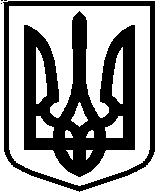 